VINAY SHANKAR LAKHERAMobile: +91-8505958809 * E-Mail: vinaylakhera8@gmail.comObjectiveTo work in an organization where I can utilize my skills to the benefit of the global community. Executive SummaryAround 6 years of experience in Patent Search & Analytics in a variety of technology areas such as Consumer Electronics, Semiconductors, and Telecommunication.LakheraIP, Delhi, India, from Aug 2019, to Mar 2020, as Founder and CEO.Honeywell, Gurgaon, India from 08 April 2019, to 03 July 2019, as an Associate Consultant.AnovIP, Delhi, India from 05 March 2018, to 19 June 2018, as a Senior Research Analyst.Prepared for Civil Services Examination from Vajiram & Ravi, Delhi (Oct 2015 – Sep 2017) and INDIANCIVILS.COM (online course) (Nov 2013 – March 2015).Aranca, Mumbai, India from 06 October 2014, to 30 September 2015, as a Research Analyst.Cheers Interactive, Mumbai, India from 02 Sep 2013, to 25th Sep 2014 as a Research Associate. Unitedlex, Gurgaon, India from 25 February 2011, to 29 August 2013 as an Associate IP.Prepared for GATE exam (2010 – 2011), qualified GATE 2011 with GATE Score of 464 and secured 95.15 Percentile. Received an Email from IIT Bombay for their 3-year MTech course as a Research Associate.Well versed with the theoretical concepts of Patent Drafting.Received certification on Patent Drafting from WIPO (DL-320 Course) Aug 2014.Received training on Patent Drafting from US patent attorney at Unitedlex.Received certificate of training course in Indian Patent Laws for Patent Agent Exam 2013 from Global Institute of Intellectual Property (GIIP), Delhi. Roles and Responsibilities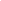 Patent Infringement analysis/Claim Charts OR EOU charts/ File Wrapper Analysis. Novelty/Patentability/Invalidity/Freedom to operate Searches.Landscape Analysis/Technology Licensing/Competitive Intelligence/ Market Research Reports.  Interacting with clients to understand the scope of the projects and creating project proposals.Providing training and Preparation of training materials on Infringement analysis /novelty/patentability/Invalidity /FTO Searches to new joiners.Experience in working on various databases including Derwent Innovation, Questel Orbit, Delphion, DowJones Factiva, and LexisNexis Total Patent, Bloomberg, EPO, USPTO, JPO, SIPO, DPMA, KIPRIS, Google Patent, PATENTSCOPE.Managing teams to ensure smooth execution of projects within timelines.Gained strong time management skills in completing quality projects against deadlines.PROJECTS EXECUTEDLakheraIP:  LakheraIP was a technology consulting and litigation support company, majorly focusing on patent monetization and commercialization of intellectual property. We provide highly technical consulting services to help leading corporations and law firms monetize and commercialize their patent portfolios. In March 2020 due to Covid-19 disruptions, Lack of funding & Clients, I have closed the firm.Honeywell: I was part of the Global Analytics and Legal Services (GALS) team and performed patentability searches for inventors and attorneys of Aero (Aircraft), SPS (Sensors), and HBT (Building Materials) domains.AnovIP: Performed infringement analysis for various industry players of Software, Consumer Electronics, Internet, Electronics and Telecom Domains (Telecom Standards) and prepared Evidence of Use (EOUs) for their patent portfolios.Managed a team of 5-6 employees to ensure smooth execution of projects within timelines.Provided training in IPR to new joiners.Aranca:Performed Technology licensing project and helped a client to license its patent portfolio to various competitors by identifying all the players in the industry. Performed Invalidity and prior art searches.Managed a team of 2-3 employees to ensure smooth execution of projects within timelines.Cheers Interactive:Performed Technology Landscapes/Competitive Intelligence & Market research projects. Performed Invalidity/prior art/FTO searches on LED TVs, Smart TVs and Vacuum Cleaner devices.Prepared Technical Summaries and newsletters on various technology domains for various companies.Unitedlex: Worked for various industry giants of Software, Consumer Electronics, Internet, Electronics and Telecom Domains (Telecom Standards, SEP) and prepared Evidence of Use (EOUs) for their patent portfolios.Performed technology categorization of around 20000 patents in their respective areas of Novelty for a leading IP firm. Also, performed Invalidity/prior art/FTO searches.I was part of a dedicated team based on FTE model that performed portfolio evaluation of a client (NY based PE firm) and helped him to identify and build a valuable IP portfolio that evaluated over 12,000 patents resulting in the acquisition of over 550 patents from multiple sources. The client won cases against smartphone manufacturers in ITC and District Court, resulting in a global settlement in the spring, 2012. Further, Client asserted patents against cable/satellite and Internet streaming companies.Helped a Patent Litigation Insurance company to build its most extensive database and provide key insights of most important and useful information using active/passive litigation complaints in US Courts.Received certificates for being part of the best team and executing the best project at UnitedLex.Prepared training materials in IPR for new joiners.TECHNICAL FORTEWireless communication/Telecommunication (GSM, CDMA, Wi-max, Wi-Fi, LTE, 3G/4G/5G etc.).   Semiconductors, Consumer Electronics.Civil Services Examination  Prepared for CSE from INDIANCIVILS.COM (online course) (Nov 2013 – March 2015). Prepared for CSE from Vajiram & Ravi, Delhi (In person) (Oct 2015 – Sep 2017).General Studies - Science & tech, Economics, Indian polity, International relations, History, Governance, Geography, Ethics.Public Administration.Academic DetailsPursued Law, LLB from Law Center 1 (Faculty of Law, Delhi University), (2015-16:  2 Semesters: Dropped out).B.E. in Electronics & Telecommunication from IET DAVV, Indore. Secured 62.91 (2005-2009). HSC from Govt. H Sec. School Bina. Secured 67.3 in 2003.SSC from Govt. H Sec. School Bina. Secured 72.2 in 2001.ACADEMIC PROJECTTitle: ‘Shadow Alarm’.           			Title: ‘Wireless Encrypted Data Transmission’.ACCOLADESSelf-Prepared for DU LLB Entrance Test (March 2015 – May 2015). Secured (One of the Top 300 Ranks). Self-Prepared & Qualified GATE 2011 with a Score of 464 and secured AIR 6692 (95.15 percentile). Was an active volunteer in the Annual College Function - AAKSHANK, from 2005 to 2009. Aakshank included Fashion Show, Mridaksh, inter and intra college Dance (Naach), Singing (Vaani), Skit competition (Adaakari) and Kavi Sammelan activities.Member of winning team in cricket during Sports Week 2006.Participant of college quiz competition "Connaissance" in Pravidhikta 2006.Participant in Chess Competition at collage level.Was an active volunteer in the ENGINEER’S DAY College Function (2006).Acted as an active member of College Student's Club ‘Forces’. Forces is a College Student's Club. I was responsible for organizing various cultural events like music competitions, rock bands, technical quizzes, tech fests, treasure hunt, seminars, and student placement management.Top 400 Ranks in MP PET Entrance Exam 2005. Electronics & Telecommunication Branch Opener at IET DAVV Indore 2005. Received coaching for AIEEE/MP PET Exam from Career Point, Kota, India (2004-2005).Received coaching for AIEEE/MP PET Exam from Tripti Agrawal Classes, & Amit Shukla Classes Bhopal, India (2003-2004).  PERSONAL DOSSIERDate of Birth:          22nd December 1986.Permanent Address:  Near bus stand, Karera, District – Shivpuri, MP, 473660, India